AG FARMSAGRI SELECTAZTECA MILLINGALAN & DAN BENDER FRANK & BETH BENDERWILLIAM H. BENDER, AALBENTON FARMSTOM & SUSAN BENTONJOHN BROADHEADDR. ALESIA BROWNSHAWN BURKSCHRIS & SHERRI CASHCERES CONSULTING – JOHN KOCHCLEM DASSEL & COMPANYCONSOLIDATED GRAIN & BARGECOUNTRYMARK REFINING & LOGISTICS, LLCWENDELL & DALE CRUMBACHER DEWIG MEATS, HAUBSTADTBOB & LINDA DESHIELDS FAMILYDUTCHMAN FARMSEISTERHOLD SEED SERVICEJOE & MARIA EISTERHOLDFARM CREDIT SERVICESFIRST BANKGEORGE BUILDING INNOVATIONSGEORGE MACHINERY LLCHAWTHORNE ANIMAL CLINICDENNIS & NANCY HERRENBRUCKHOEHN FARMS, MARK & BENNYHOENERT FARMSHOOSIER BOOSTERS 4-H CLUBHUTSON, INC.JUNCKER OUTDOOR POWER  KAUFMAN FARMS, INC. K.B. AUTO WORKSLANG FARMSBILL & RUTH ANN LANGSCOTT LEWISBRET MOYEMULKEY FARMSNAPA AUTO PARTSOAKWOOD MUTUAL INSURANCE RYAN & CARRIE PARMENTERPATE BROTHERS PATE LIVESTOCK PEARISON, INC. LUANN PERRY – IN MEMORY OF DR. LIKEPOSEY COUNTY CO-OPPOSEY COUNTY FARM BUREAU, INC.ELIZA RABENSUE RAILEYRATHERT’S FORESTRY SERVICEREDMAN BROTHERSREDMAN HARMONY HILLS INC.REEVES FEED & GRAIN REINEKE FARMS - AGRIGOLDREIS TIREDAVID RIESRIES FARMSRIPCO SYSTEMSSIMPSON SEED SERVICE – STEWART SEEDSROGER & JAIME SIMPSONSCHNEIDER FUNERAL HOMETOM & LISA SMITH - GK8SOUTHERN INDIANA DRAINAGESTATE FARM – BRIAN SOUTHERNSTRAUB OUTDOOR POWERSTYLES BY EMMASUPERIOR AG RESOURCES CO-OP, INC.SYNENERGY PARTNERSU&S FARMSUNDERWOOD HEATING & AIRVALERO RENEWABLE FUELSWEHMER SHOW PIGSKENT & SANDY WENDEROTHSTEVE WILDEMAN EXCAVATINGSUSIE WILDEMANWILEY BROTHERS FARM, TIM & TODDWILLIAM WILSON AUCTION REALTY WIN ENERGY REMCYORK RIDGE AGENCY LLCZIEGLER TIREThank you for supporting Posey County 4-H!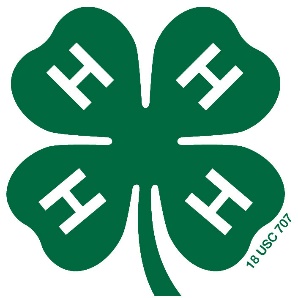 